Scheda per l’Osservazione di attività ASL a Sapienza
Nome del Progetto: Mussando in 3DClasse di appartenenza dei ragazzi: Quarto liceo (classico e scientifico)Dipartimento: Docente di Riferimento: Polo Museale Tutor di Riferimento: Caterina GiovinazzoLegenda per scheda osservativaScheda di osservazione (Utilizzare le categorie in legenda per sintetizzare attività/azioni e annotare descrizioni e elementi significativi)Giorno e Orario dell’attività09/05/2017                                        09:00-13:0009/05/2017                                        09:00-13:00Orario di inizio e orario di fine dell’osservazioneInizio 09:05Fine 13:05Sede (facoltà, dipartimento, altra sede…) e luogo(aula, laboratorio, orto…) di svolgimento dell’attività Polo Museale, un’aulaPolo Museale, un’aulaFigure presenti (indicare il numero per ognuna)Un tutor di riferimento, una borsista e tre studentiUn tutor di riferimento, una borsista e tre studentiDescrivi la situazione al tuo arrivoLa borsista interagisce con le studentesseLa borsista interagisce con le studentesseNoteMappa del luogo dove si svolgono le attività al momento del tuo arrivoDisegnare il setting: al chiuso o all’aperto, disposizione dei banchi (e/o di altro mobilio); collocazione dei docenti, degli studenti e di eventuali tutor o altre figure (compresi voi osservatori).



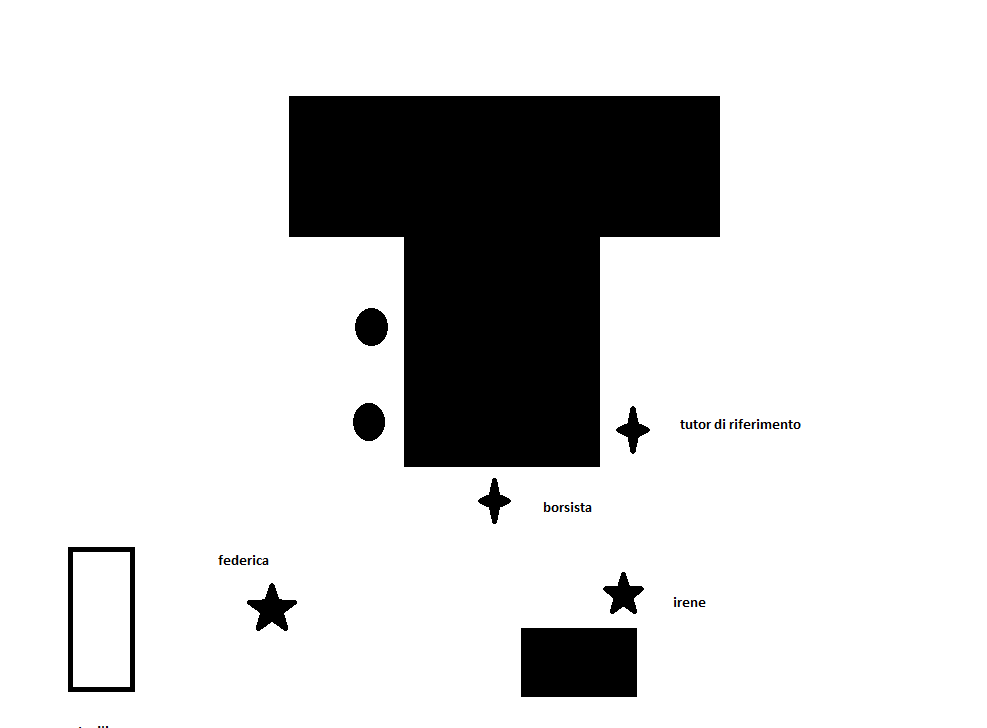 Legenda: 
docenti universitari 
studenti in alternanza
tutor (studenti o collaboratori universitari) 
osservatori 
altre figure (specificarle) 
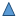 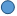 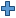 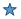 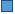 AttivitàAzione Attività lavorativaAttività lavorativa in autonomiaAttività lavorativaAttività Lavorativa con l’ equipe esternaAttività lavorativaAttività lavorativa in gruppoAttività lavorativaAttività lavorativa guidata dal tutor (o altra figura di riferimento)Simulazione pratica dell’attività lavorativaPartecipazioneGli studenti si impegnano nelle attività PartecipazioneAlcuni studenti o gruppi di lavoro non partecipano alle attivitàInterazioneGli studenti interagiscono con il tutor (o altra figura di riferimento)InterazioneGli studenti interagiscono tra di loroInterazioneIl tutor riesce a seguire tutti gli studentiInterazioneIl tutor è assenteTrasferimento di significati/contenuti in aulaLezione frontaleTrasferimento di significati/contenuti in aulaLezione dialogataTrasferimento di significati/contenuti in aulaDimostrazione Trasferimento di significati/contenuti in aulaEsercitazioneTrasferimento di significati/contenuti in aulaVisione materiale audiovisivo Costruzione attiva di significatiApprendimento collaborativo (lavoro di gruppo)Costruzione attiva di significatiSoluzione di problemiVerificaRichiesta di chiarimentiVerificaVerifica del lavoro svoltoStrutturare l’attivitàPianificare le attività e i tempi di consegna Strutturare l’attivitàEsplicitare e pianificare gli apprendimenti che si andranno a realizzare o si sono realizzatiStrutturare l’attivitàFornire strategie di lavoro o strumentiStrutturare l’attivitàIntroduzione all’uso degli strumenti di lavoroAttività di routineRegistrazione presenzeAttività di routineAccoglienzaAttività di routineDivisionein gruppiAttività di routineRimproveriAttività di routinePausa rilassamentoAttività di routineInterruzione dell’attività lavorativa (cause esterne)Indicare l’intervallo di tempo(totale 240 min)Attività/azioniDescrizione..09:.05. – .09:15..	Lezione dialogataLa borsista spiega loro dove sono arrivati gli altri compagni e dice quali progetti siano stati presi..9:15.. – .9.:20..Dimostrazione e materiale auto visivoLa borsista dopo aver acceso il computer mostra loro tutti i progetti già svolti sui musei visitati e tutte le varie modalità di svolgimento scelti dagli altri ragazzi di asl che hanno finito l’alternanza.9.:20.. – .9.:25..Il tutor è assente                                                                         Gli studenti interagiscono tra di loroLa borsista si assenta per andare a prendere alcuni libri illustrativi per mostrarle alle ragazze cosicché possano  farsi un’idea su come strutturare il progetto.9:25.:.. – .9.:30..Fornire strategie di lavoroLa borsista prende  alcune brochure sui musei e altri libri .9.:30.. – .9.:35..Visione materiale audio visivo Le ragazze osservano entrambe un video realizzato da altri ragazzi sul’’orto botanico  .9:35.. – .9:40Gli studenti interagiscono con il tutor Il tutor spiega di scegliere un progetto perché hanno poco tempo e risponde alle loro domande che principalmente riguardano la progettazione al computer..9:40.. – .9.:.45Accoglienza Arrivano due ragazze con un minuto di distanza la prima è una collaboratrice del polo ma subito dopo si dirige in un’altra stanza mentre la seconda è una studentessa che deve fare alternanza e si unisce al gruppo.9.:45.. – .9.:50..Gli studenti interagiscono con il tutorArrivata l’ultima ragazza il tutor riprende il discorso dall’inizio.9.:50.. – .9.:55..Registrazioni presenzeIl tutor di riferimento fa firmare le presenze e spiega loro che dovranno portare una liberatoria per andare al museo..9:55.. – .10.:05..Esercitare e specificare gli apprendimenti che si andranno a realizzare Il tutor di riferimento descrive le strutture dei musei che potrebbero visitare le ragazze e spiega loro cosa poi dovranno fare e come organizzare il lavoro.10.:05.. – .10.:30..Gli studenti interagiscono con il tutor (la borsista) e con il tutor di riferimento Le 3 ragazze utilizzano insieme il computer e osservano di nuovo tutti i progetti già svolti dagli altri ragazzi .10.:30.. – .10.55..Pausa rilassamentoLe 3 ragazze utilizzano insieme il computer e osservano di nuovo tutti i progetti già svolti dagli altri ragazzi e la Giovinazzo prima di rispondere ad una telefonata dice alle ragazze di farsi un’idea su cosa fare nei giorni seguenti e poi si allontana..11:00.. – ..11:10..	Interruzione dell’attivitàCi spostiamo al museo.11.:10.. – .11.:.25.Accoglienza (del responsabile del museo)Arrivati al museo della medicina ci siamo fermati all’entrata del museo. Mentre aspettiamo che il responsabile arrivi le ragazze osservano i reperti esposti nelle vetrine come ad esempio utensili antichi .11.:25.. – .11.:30..Lezione frontale Le ragazze ascoltano il responsabile che spiega le caratteristiche e la storia del museo didattico...11:.30. – .11.:35..Lezione dialogataDue ragazze ascoltano la lezione mentre la terza prende appunti su ciò che viene detto .11.:35.. – .11.:.45.Gli studenti partecipano attivamente all’attivitàEntriamo in un’altra stanza chiamata Spezieria. Le ragazze sono molto colpite da come è stata allestita la stanza e dalle informazioni ricevute dal responsabile. Esempio (il dente di un pesce marino) ..11:45.. – 11..:50..Gli studenti interagiscono con il tutor (e con il responsabile del museo)La tutor mentre usciamo dalla sala visitata chiede loro se hanno preso qualche spunto per il progetto e se sono colpite dal museo, subito dopo il responsabile del museo inizia a raccontare la storia della vecchia farmacia, le ragazze rimangono molto affascinate ..11:.50. – .12.:00..Attività in autonomiaIl tutor del museo si allontana e dopo aver visto alcuni strumenti originali dell’epoca le ragazze salgono al piano superiore con la tutor di riferimento e la borsista .12.:00.. –12 :05..Fornire strategie di lavoroLe tutor continuano il loro giro e danno qualche consiglio su dove praticare alcune riprese per il loro progetto..12:.05. – .12.:10..Lezione dialogataLe ragazze riprendono il loro percorso con il responsabile del museo e tra loro inizia una lezione caratterizzata da alcune riflessioni personali ..12:.10. – .12.:20..Richiesta di chiarimentiLe ragazze hanno uno spazio per fare domande al tutor del museo sia sulla storia del museo (qualche curiosità) sia su come poter organizzare il lavoro concentrandosi su un singolo piano, (poiché il museo è strutturato su 3 piani, di cui uno sotterraneo)..12:20.. – 12..:30..Lezione frontaleIl tutor del museo si sofferma sulle origini della medicina del mondo islamico..12:.30. – 12..:40..Visione materiale auto visivoSu uno dei televisori del museo le ragazze guardano un video riguardante il modello epistemologico e la circolazione del sangue…12:40-..12:50..Lavoro in autonomiaSpostamento al secondo piano. La sala è tutta multimediale, le ragazze riprendono il loro giro autonomamente. IL tutor del museo se ne va saluta le studentesse e con lui anche la borsista e il tutor di riferimento.12.:50.. – .12.:55….Gli studenti interagiscono fra di loroLe studentesse lasciate sole finiscono di vedere l’ultimo piano del museo autonomamente e infine ritornano al polo museale .12.55:.. – .13:05.Registrazioni presenzeAl rientro al polo museale le ragazze firmano le presenze e si dirigono all’uscita